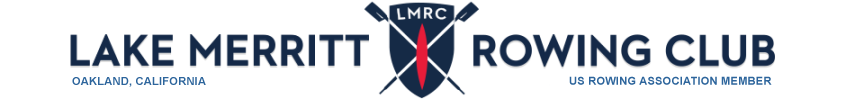 Formulario del atleta y la exención de responsabilidadEn consideración a la aceptación de mi solicitud para el Lake Merritt Rowing Club, renuncio, libero y descargo todas y cada una de las reclamaciones por daños y perjuicios por muerte, lesiones personales o daños a la propiedad que pueda tener, o que pueda acumular en el futuro, como resultado de mi participación en dicho Lake Merritt Rowing Club en cualquiera de sus actividades. El lanzamiento está destinado a descargar por adelantado el Lake Merritt Rowing Club Inc., una corporación californiana, sus accionistas, junta directiva, funcionarios y miembros, sus promotores y patrocinadores, la Asociación de Remo de los Estados Unidos y los clubes de promoción, los funcionarios y los municipios involucrados u otras entidades públicas y sus respectivos agentes y empleados, desde y contra cualquier y toda responsabilidad que surja de o esté conectada de alguna manera con mi participación en dicho Lake Merritt Rowing Club o sus actividades, aunque esa responsabilidad pueda surgir de negligencia o descuido por parte de las personas o entidades mencionadas anteriormente.

Además, entiendo que ocasionalmente ocurren accidentes graves mientras participo en actividades de remo y que los participantes de los mismos ocasionalmente sufran lesions personales o mortales o serias daño como consecuencia de eso. Sabiendo el riesgo de la participación en el remo, sin embargo, por la presente aceptar asumir esos riesgos y liberar y mantener indemne a todas las personas o entidades mencionadas encima de quién, por negligencia o descuido podría ser responsable ante mí o mis herederos o asigna por daños.Se entiende y acepta además que esta renuncia, liberación y asunción de riesgo debe ser vinculante mis herederos y asignados.Fecha: __________Firma del participante: ________________________________________________
Fecha: ___________Firma padre/madre/cuidador legal, si participante menor de 18: _______________________________
El/la participante o su padre / madre o cuidador legal asignan al Lake Merritt Rowing Club (LMRC) el derecho irrevocable e irrestricto de usar y publicar fotografías y / o videos del Participante, o en qué Participante puede incluirse, para fines editoriales, comerciales, publicitarios y cualquier otro fin y en cualquier manera y medio, para alterar el mismo sin restricción, y a los derechos de autor de la misma.